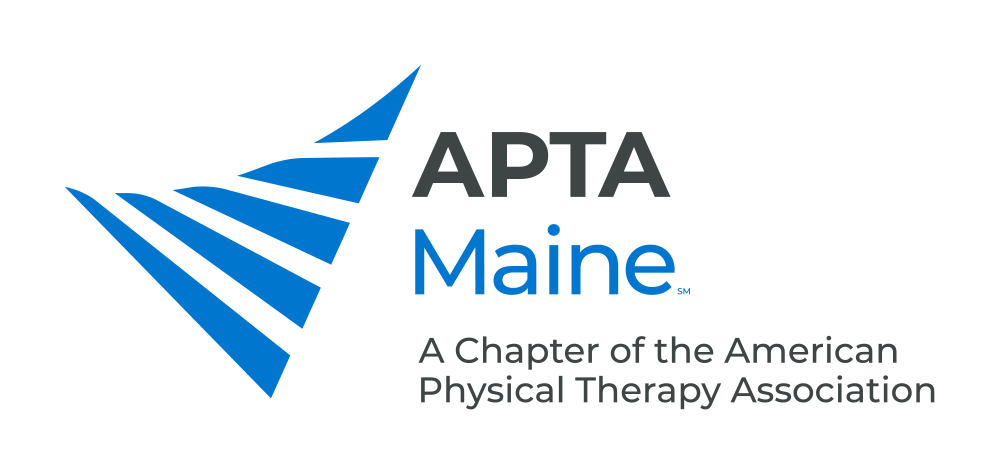 Continuing Education Payment Information InstructionsWe are excited that you will be joining us for the December 4th Continuing Education Sessions!  Please see below for instructions on payment.Payment OptionsCredit CardComplete the information below and email this form to the Executive Director at nichole_maine@orthopt.org Name on card: _____________________________________________Card number: _____-_____-_______________________Expiration Date: ____/_____Security Code: ______Authorized Signature: ____________________________________If you prefer to submit payment over the phone, please Contact the MAINE Chapter Executive Director during regular business hours (8am to 4pm CST) to complete your credit card payment over the phone;  800-444-3982 x2070CheckPayable to the Maine Chapter, APTAMail to Nichole Walleen, Executive Director, Maine Chapter, APTA, 2920 East Avenue South, Ste 200, LaCrosse, WI, 54601Thank you for join us for the Continuing Education Sessions on December 4th!Contact Nichole Walleen, ACEWM Executive Director, at nichole_maine@orthopt.org with questions.